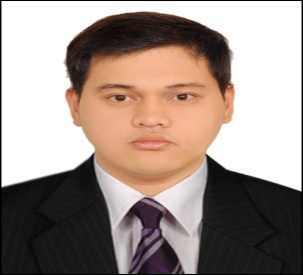 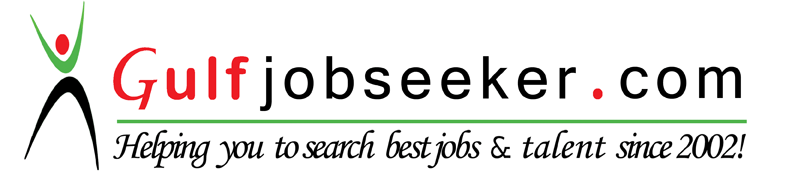 Contact HR Consultant for CV No: 2051730E-mail: response@gulfjobseekers.comWebsite: http://www.gulfjobseeker.com/employer/cvdatabasepaid.php 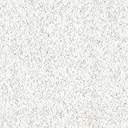 WORKING EXPERIENCES:Sandwhich Artist   RestaurantAl Thourya Bldg. Sheikh Zayed Rd. Business Bay, Dubai UAE	November 2014 - July 2015With NOCStore-Person in charge cum CSRSandwhich Artist Subway RestaurantBeach Waves RestaurantDragon Mart, International City, Dubai, UAE04-3608074	December 2010 – September 2014Duties and Responsibilities:-Develop and implement policies and procedures to prevent foodborne illness;-Ensure that all employees are fully trained before they start to work-Monitor employee activities to ensure compliance with food safety regulations; especially during receiving, preparation, display and storage of high risk foods;-Follow-up food inspections conducted by the Food Control Department, take corrective and preventive actions when necessary;-Conduct in-house self-inspections of daily operations on a periodic basis to ensure that food safety policies and procedures are followed.-Monitor employee hygiene, especially proper hand washing;-Exclude ill employees;-Verify receiving process, cooking, proper cooling and storage of high risk foods;-Verify cleaning and sanitizing of equipment and utensils;-Follow up food related complaints;-Ensure that no unauthorised persons are allowed in the food preparation area/kitchenProject ClerkUNICEF-Children Int’l PhilippinesManila, Philippines02-376-6930July 2010 – December 2010Duties and Responsibilities:-Types agendas for meetings-Prepares meeting packages and distributes to Council Members at least two days prior-to the meeting-Attends, records and transcribes minutes of all Meetings-Compiles and maintain an up to date telephone directory of numbers and addresses-Files all correspondence-Updates the bulletin board by posting and removal of outdated materials-Responsible for Project Planning, Budgeting, Implementing, Monitoring and Evaluation.-Responsible for Ocular visit for possible venue of the program/event.-organizing a program the will benefit the huge population of the beneficiaries.Andoks RestaurantDine in staffAndok’s Litson CorporationQuezon City, PhilippinesApril 2009- October 2009Practicum TraineeDusit Hotel NikkoMakati City, Manila-Philippines02-867-3333January 2007- April 2007Designated Departments:Purchasing Department  		(250 hrs.)Executive Chef’s Office		(150 hrs.)Main Kitchen Café			(75 hrs.) Kitchen Café			(150 hrs.)EDUCATIONAL BACKGROUNDTertiary 	Diploma  in Hotel Restaurant Management	Skill Power Institute	Manila Philippines	S.Y 2005-2007Secondary	High School Diploma	Don Alejandro Roces Sr. Science –Technology H.SManila, Philippines	S.Y 2000-2004